Консультация для родителей «Как рассказать ребенку младшей группы о войне»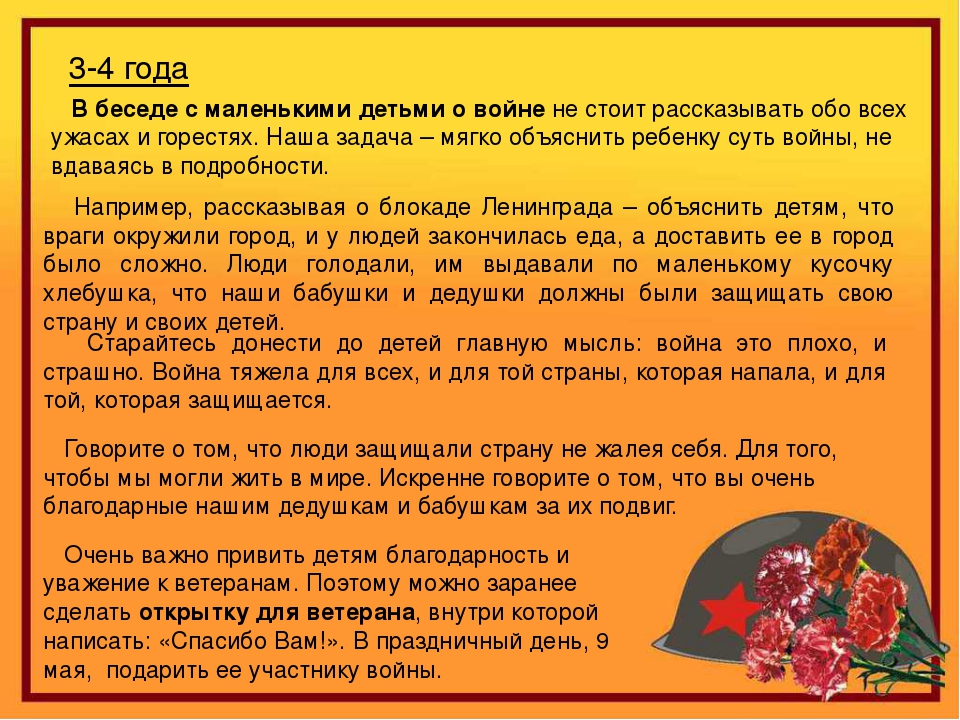 